Настройка матриц автозаказа Профарма 120-80(заявка 1061918 от 01-06-2023)Настройка категории аптеки производится в Своднике, справочники -> Настройка профилей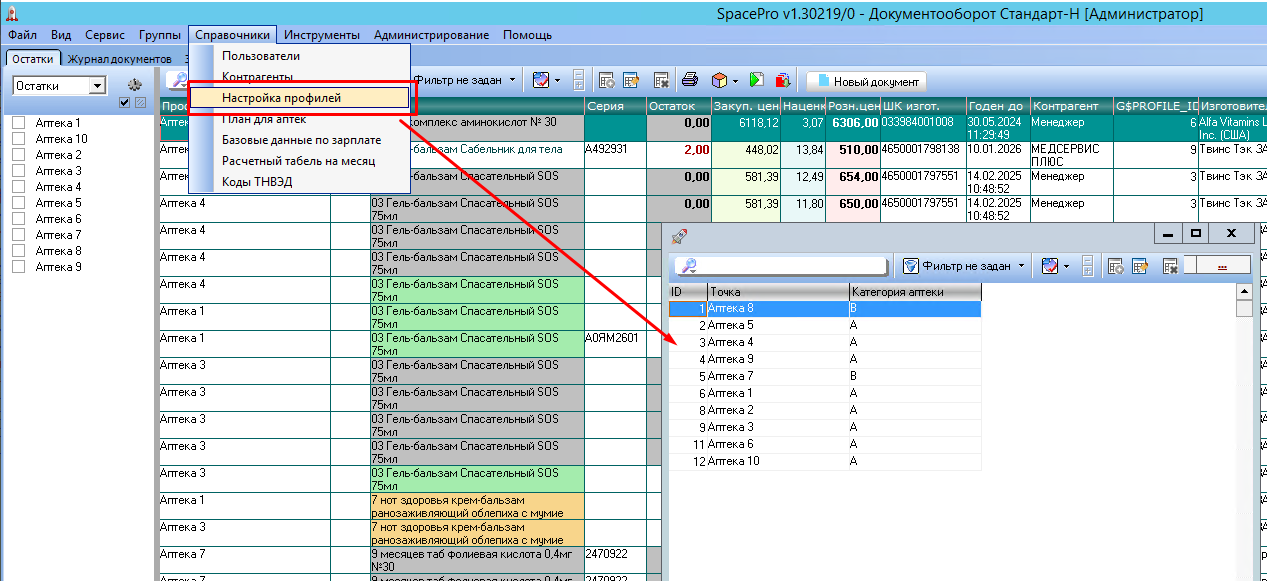 Настройка позиций матрицы через Менеджер склада, вкладка «Матрица автозаказа», тут можно добавить кнопкой или удалить  позицию из справочника товаров, и также отредактировать кол-во в зависимости от категории аптеки. После редактирования данные разойдутся по точкам в течении 5 минут.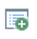 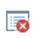 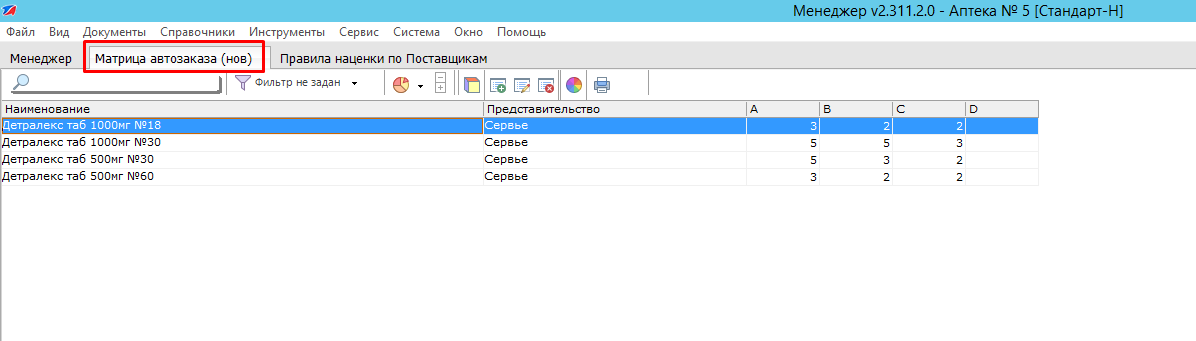 В настройках автозаказа включена опция «Учитывать представительство (матрицы)»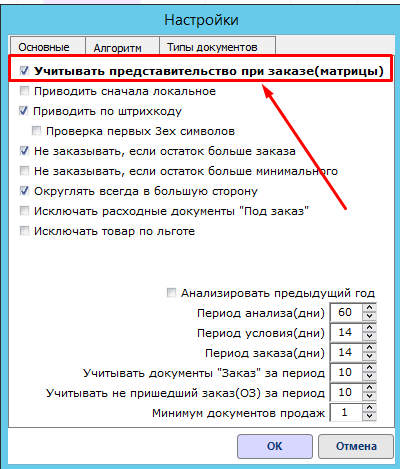 При нажатии кнопки «рассчитать заказ» теперь учитываются и новые позиции, которые задает офис.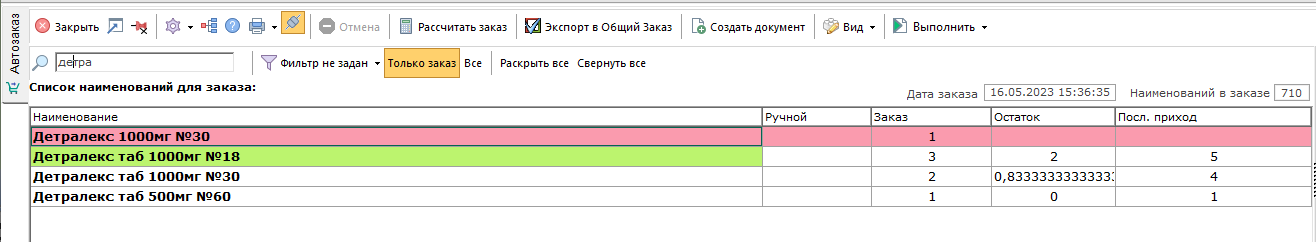 